October 4, 2022NEWS RELEASE  Valle Verde Rotary Club & La Posada to present “Jazz In The Desert 2023”The Valle Verde Rotary Club is excited to announce that “Jazz In The Desert 2023” is set for Saturday, March 4, 2023 at the Diamond Center of the Desert Diamond Casino-Sahuarita. 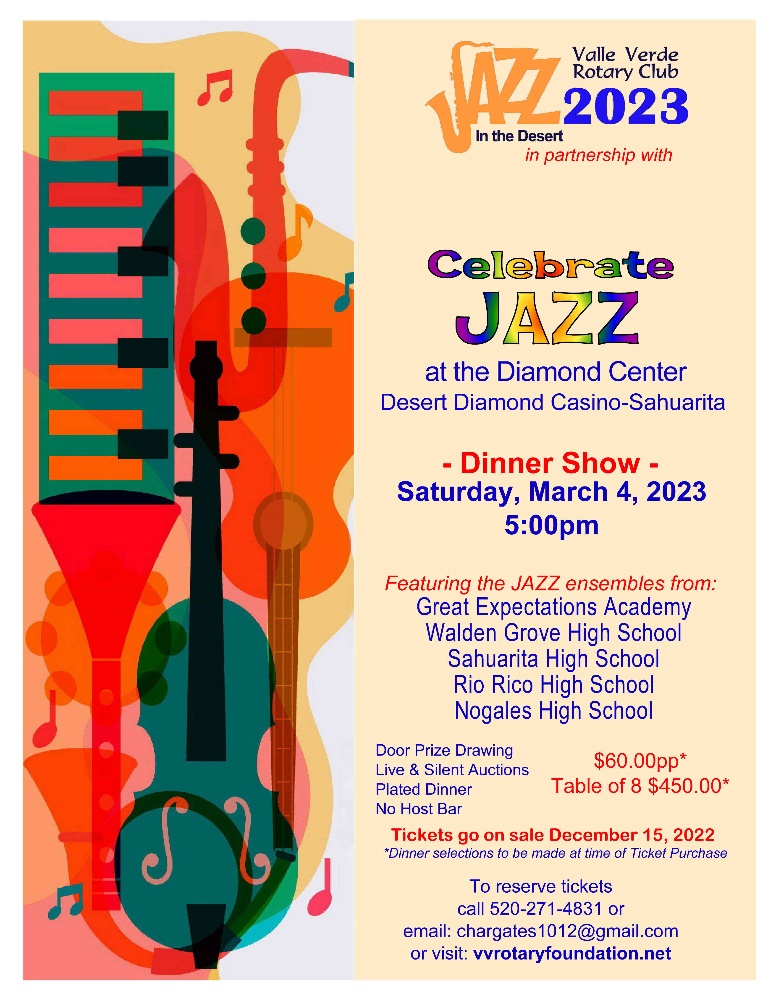 Middle and High School jazz bands from up and down the I-19 corridor will take the stage for a matinee at 11 AM and dinner show at 5 PM.Jazz In the Desert 2023 will feature jazz bands from:  Great Expectations Academy,  Sahuarita High School,  Nogales High School,  Rio Rico High School,  Continental School,  Sahuarita Middle School, and Walden Grove High School.Matinee tickets are $15, and include snacks and soft drinks.  Dinner show tickets are $60 and require advance purchase. Tickets will be available in mid-December.  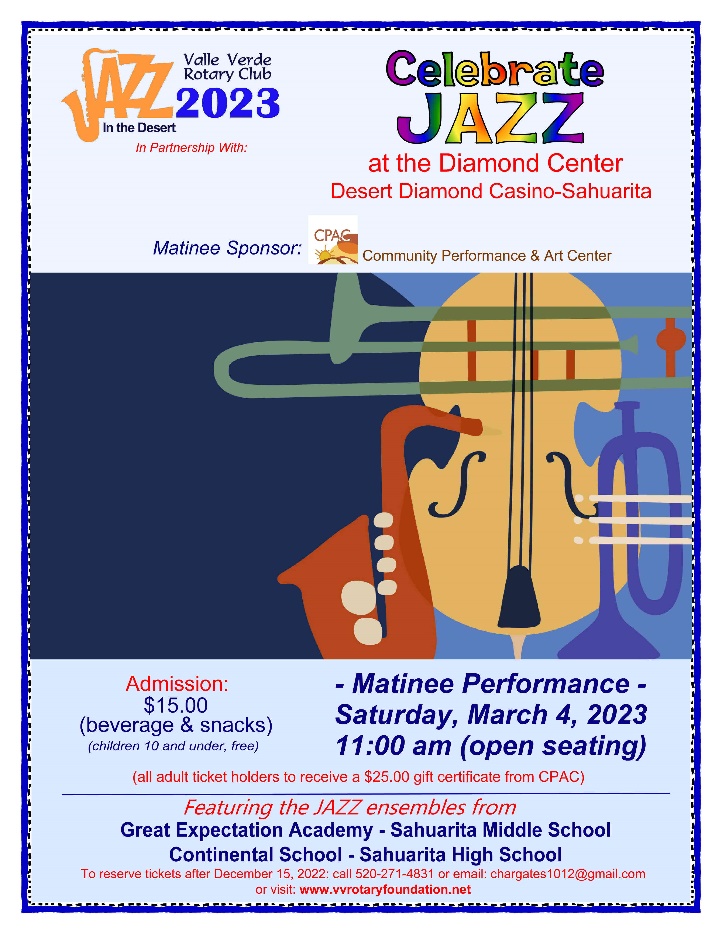 Over the years, Jazz In The Desert events have raised over $175,000 benefitting the various schools’ music programs, as well as other local, national and international Rotary projects.Event sponsorships are available now, and varying sponsorship levels receive varying benefits. 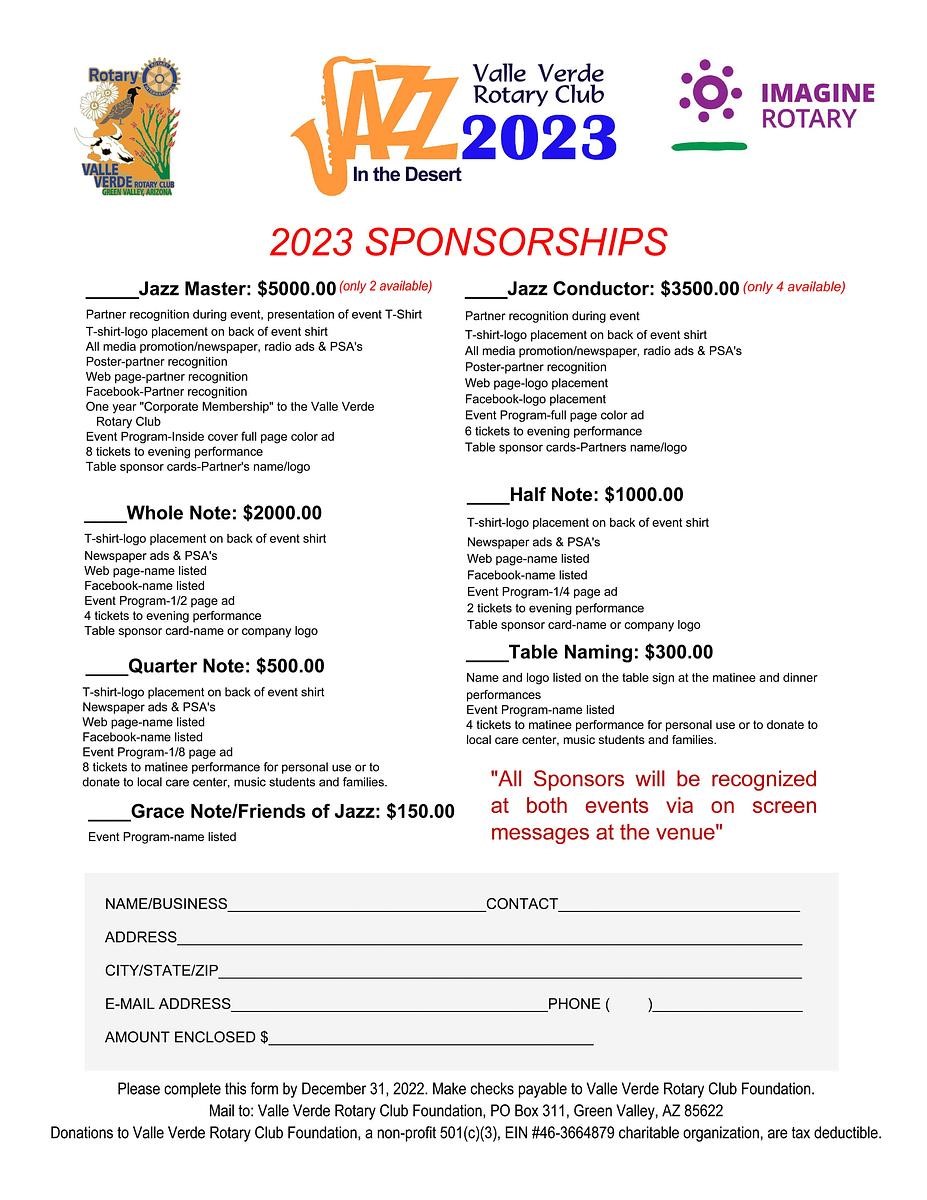 For more information about Jazz In The Desert 2023, send e-mail to jazz@vvrotaryfoundation.net Founded in 1987, Valle Verde Rotary is a part of Rotary International, an international service organization whose purpose is to bring together business and professional leaders in order to provide humanitarian services, encourage high ethical standards in all vocations, and to advance goodwill and peace around the world.